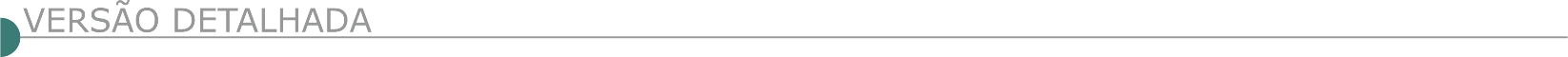 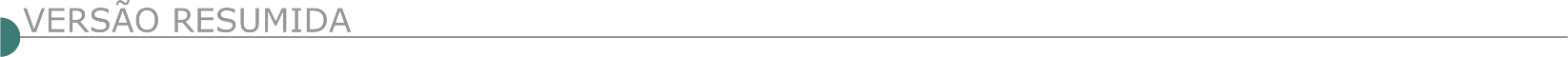   PREFEITURA MUNICIPAL DE ALÉM PARAÍBA COMISSÃO DE LICITAÇÃO AVISO DE LICITAÇÃO PP 034/2020 PREFEITURA MUNICIPAL DE ALÉM PARAÍBA-MG - PROCESSO Nº 148/2020 PREGÃO PRESENCIAL Nº 034/2020, TORNA PÚBLICO – abertura às 13:00 horas do dia 17/11/2020 em sua sede. OBJETO: Contratação de empresa especializada para prestação de serviços de varrição, incluindo capina manual coleta e processamento de resíduos sólidos urbanos domiciliares em triagem e compostagem produzidos na sede urbana do município de Além Paraíba/MG bem como nos distritos, conforme serviços discriminados no termo de referência, pelo período de 12 (doze) meses, podendo ser prorrogados por iguais e sucessivos períodos até o limite de 60 (sessenta) meses, em conformidade com o este edital e seus anexos. O Edital em inteiro teor estará à disposição a partir do dia 03/11/2020, pelo site www.alemparaiba.mg.gov.br. Maiores informações, através do telefone (32) 3462-6733, ramal 214.  CÂMARA MUNICIPAL DE RIBEIRÃO DAS NEVES – MG. PROCEDIMENTO LICITATÓRIO Nº 002/2020 - PREGÃO PRESENCIAL Nº 002/2020A realizar-se no dia 13 de novembro de 2020, às 13h30min no Plenário da Câmara Municipal, para contratação de empresa especializada para reforma do pátio externo da Câmara Municipal de Ribeirão das Neves, conforme especificações expressas no termo de referência - anexo I. O edital está disponível no site www.cmrn.mg.gov.br.  PREFEITURA MUNICIPAL DE MACHADO/MG TOMADA DE PREÇO Nº. 010/2020-AVISO DE LICITAÇÃO - PROCESSO Nº. 251/2020- EDITAL 062/2020 Objeto: A presente licitação tem como objeto a contratação de empresa especializada para construção de alambrado e muro para o Machado Esporte Clube (MEC), no Município de Machado/MG, por meio da Secretaria Municipal de Cultura, Turismo e Esportes, com o fornecimento de materiais e mão-de-obra, conforme o projeto básico, memorial descritivo, planilha orçamentária e cronograma físico-financeiro, especificações técnicas e planilhas constantes nos Anexos deste edital. Recebimento de envelopes propostas/habilitação: Dia 23 de Novembro de 2020 até as 13h00min. Os interessados em participar desta Tomada de Preços deverão adquirir o edital através do site: https://transparencia.machado.mg.gov.br/licitacoes.TOMADA DE PREÇO Nº 007/2020Aviso de Licitação - Processo Nº. 215/2020- Edital 088/2020 - Do Objeto: A presente licitação tem como objeto a contratação de empresa especializada na execução de obras de engenharia, para construção do Centro de Apoio Integrado ao Cidadão do bairro rural Campo Alegre, no Município de Machado, por meio da Secretaria Municipal de Planejamento e Gestão, com o fornecimento de materiais e mão-de-obra, conforme o projeto básico, memorial descritivo, planilha orçamentária e cronograma físico-financeiro, especificações técnicas e planilhas constantes nos Anexos deste edital. Recebimento de envelopes propostas/habilitação: Dia 24 de Novembro de 2020 até as 13h00min. Os interessados em participar desta Tomada de Preços deverão adquirir o edital através do site: https:// www.transparencia.machado.mg.gov.br/licitacoes.   PREFEITURA MUNICIPAL DE MONTES CLAROS AVISO DE LICITAÇÃO PROCESSO Nº. 614/2020 PREGÃO ELETRÔNICO Nº. 295/2020 Objeto: Aquisição de madeiras tipo pranchões para atender à demanda da Secretaria de Agricultura e Abastecimento na reforma de ponte na Comunidade de Aparecida do Mundo Novo, fundamentada no regime especial simplificado previsto na Lei 13.979/20. Encaminhamento/recebimento das propostas e dos documentos de habilitação: As propostas e os documentos de habilitação deverão ser encaminhados, exclusivamente por meio eletrônico no sítio www.licitacoes-e.com.br. Apresentação das propostas e dos documentos de habilitação: Até às 08h00min do dia 09 de novembro de 2020. Abertura da sessão pública e do envio de lances: às 09h00min do dia 09 de novembro de 2020. O Edital está disponível no endereço eletrônico: https://licitacoes.montesclaros.mg.gov.br/licitacoes.   SERVIÇO NACIONAL DE APRENDIZAGEM COMERCIAL – SENAC EM MINAS - PREGÃO ELETRÔNICO Nº 28/2020Objeto: Pregão Eletrônico - Constitui objeto desta licitação a contratação de serviços de engenharia para execução de obra de reforma do CEP Coromandel, localizado na Rua Juvêncio Garcia, 36, Sagrada Família, Coromandel - MG, conforme especificações constantes no Edital e seus anexos.
Edital a partir de: 03/11/2020 das 08:00 às 12:00 Hs e das 12:01 às 17:59 Hs
Endereço: Rua Tupinambas, 1038 - Centro - - Belo Horizonte (MG)
Telefone: 
Fax: 
Entrega da Proposta:  a partir de 03/11/2020 às 08:00Hs
Abertura da Proposta:  em 13/11/2020 às 09:00Hs, no endereço: www.comprasnet.gov.br.   MINISTÉRIO DA DEFESA - COMANDO DO EXÉRCITO - COMANDO DA MARINHA AMAZÔNIA AZUL TECNOLOGIAS DE DEFESA S.A. AVISO DE LICITAÇÃO RDC ELETRÔNICO Nº 1/2020 - UASG 710300 Nº PROCESSO: 61985.000359/2020. Objeto: Contratação de empresa de engenharia civil para execução das Obras Civis de Construção do Complemento da Superestrutura e dos Serviços de Acabamento do Prédio Auxiliar Controlado (PAC), de acordo com o projeto executivo e os requisitos desta especificação, conforme condições, quantidades e exigências estabelecidas neste instrumento e seus apêndices. O referido objeto será executado em uma instalação dentro do Laboratório de Geração Núcleo elétrica, denominada LABGENE. Total de Itens Licitados: 1. Edital: 03/11/2020 das 10h00 às 12h00 e das 14h00 às 16h00. Endereço: Av. Corifeu de Azevedo Marques 1847 - Butanta, - São Paulo/SP ou https://www.gov.br/compras/edital/710300-99-00001-2020. Entrega das Propostas: a partir de 03/11/2020 às 10h00 no site www.comprasnet.gov.br. Abertura das Propostas: 24/11/2020 às 10h00 no site www.comprasnet.gov.br.   INSTITUTO FEDERAL DE EDUCAÇÃO, CIÊNCIA E TECNOLOGIA DO SUL DE MINAS GERAIS AVISO DE LICITAÇÃO RDC ELETRÔNICO Nº 2/2020 - UASG 158305 Nº PROCESSO: 23344001496202003. Objeto: Contratação de empresa especializada em construção civil para a execução de serviços de engenharia com fornecimento de mão de obra e materiais para construção do prédio de Equoterapia no IFSULDEMINAS - Campus Inconfidentes. Total de Itens Licitados: 1. Edital: 03/11/2020 das 08h00 às 11h00 e das 13h00 às 17h00. Endereço: Praça Tiradentes Nº 416 - Centro, - Inconfidentes/MG ou https://www.gov.br/compras/edital/158305-99-00002-2020. Entrega das Propostas: a partir de 03/11/2020 às 08h00 no site www.comprasnet.gov.br. Abertura das Propostas: 24/11/2020 às 09h00 no site www.comprasnet.gov.br.   ESTADO DE SP -  PREFEITURA MUNICIPAL DE MOGI DAS CRUZES AVISO DE LICITAÇÃO CONCORRÊNCIA Nº 21/2020 O Município de Mogi das Cruzes, Por intermédio da Secretaria Municipal de Obras, torna público, para conhecimento das empresas interessadas, observada a necessária qualificação, que está promovendo a seguinte licitação, na modalidade "Concorrência": Edital nº 021/20 - Processo nº 25.789/20. Objeto: Contratação de Empresa Especializada de Engenharia Para A Execução das Obras/Serviços de Infraestrutura Urbana Com Recapeamento Asfáltico, Em Diversas Vias do Município (Sede e Distritos). Os Envelopes "Documentação" e "Propostas" Serão recebidos no Departamento de Gestão de Bens e Serviços, na Av. Ver. Narciso Yague Guimarães, 277 - 1º andar (Edifício-Sede da Municipalidade), até às 9 horas e 30 minutos do dia 07 de dezembro de 2020. A abertura do envelope "DOCUMENTAÇÃO" será realizada nesta mesma data às 10 horas. O Edital, com seus arquivos e anexos, encontra-se à disposição para download no site da Prefeitura (www.mogidascruzes.sp.gov.br/licitacao), ficando também disponível para exame e cópia no endereço acima, devendo trazer Pen Drive para sua cópia. AVISO DE LICITAÇÃO CONCORRÊNCIA Nº 12-2/2020 PROCESSO Nº 12.510/20Objeto: Contratação de Empresa Especializada de Engenharia Para A Execução das Obras/Serviços de Manutenção e Conservação do Sistema Viário Com Recapeamento Asfáltico, Em Diversas Vias do Município (Sede e Distritos). O Município de Mogi das Cruzes, por intermédio da Secretaria Municipal de Gestão Pública, Pasta afeta às licitações públicas no âmbito deste Município, competência atribuída pelo artigo 7°, II, da Lei Municipal n° 6.378/10, torna público, para conhecimento dos interessados que os envelopes "PROPOSTA" apresentados no certame supramencionado ficarão disponíveis para retirada, no Departamento de Gestão de Bens e Serviços da Prefeitura de Mogi das Cruzes, na Av. Ver. Narciso Yague Guimarães, nº 277 - 1º andar, Mogi das Cruzes - SP (Edifício-Sede da Prefeitura), pelo prazo de 72 (setenta e duas) horas. Após o término do prazo citado os envelopes serão destruídos.ÓRGÃO LICITANTE: - TRIBUNAL DE JUSTIÇA DO ESTADO DE MINAS GERAISÓRGÃO LICITANTE: - TRIBUNAL DE JUSTIÇA DO ESTADO DE MINAS GERAISEDITAL: CONCORRÊNCIA EDITAL Nº 159EDITAL: CONCORRÊNCIA EDITAL Nº 159Endereço: Rua Gonçalves Dias, 1260 – Funcionários – Belo Horizonte/MG.Informações: Telefone: (31) 3249-8033 e 3249-8034. E-mail licit@tjmg.jus.br. Endereço: Rua Gonçalves Dias, 1260 – Funcionários – Belo Horizonte/MG.Informações: Telefone: (31) 3249-8033 e 3249-8034. E-mail licit@tjmg.jus.br. Endereço: Rua Gonçalves Dias, 1260 – Funcionários – Belo Horizonte/MG.Informações: Telefone: (31) 3249-8033 e 3249-8034. E-mail licit@tjmg.jus.br. Endereço: Rua Gonçalves Dias, 1260 – Funcionários – Belo Horizonte/MG.Informações: Telefone: (31) 3249-8033 e 3249-8034. E-mail licit@tjmg.jus.br. MODALIDADE: CONCORRÊNCIA. OBJETO: OBRA DE CONSTRUÇÃO DO NOVO PRÉDIO DO FÓRUM DA COMARCA DE MONTE CARMELO, CONFORME PROJETO BÁSICO E DEMAIS ANEXOS, PARTES INTEGRANTES E INSEPARÁVEIS DESTE EDITAL.MODALIDADE: CONCORRÊNCIA. OBJETO: OBRA DE CONSTRUÇÃO DO NOVO PRÉDIO DO FÓRUM DA COMARCA DE MONTE CARMELO, CONFORME PROJETO BÁSICO E DEMAIS ANEXOS, PARTES INTEGRANTES E INSEPARÁVEIS DESTE EDITAL.DATAS:Data para Entrega dos envelopes: 02/12/20 às 17:00Data Abertura dos envelopes: 03/12/20 às 09:00Visita: agendamento prévio com a Administração de cada Fórum. Prazo de Execução: 450 dias.DATAS:Data para Entrega dos envelopes: 02/12/20 às 17:00Data Abertura dos envelopes: 03/12/20 às 09:00Visita: agendamento prévio com a Administração de cada Fórum. Prazo de Execução: 450 dias.VALORESVALORESVALORESVALORESValor Estimado da ObraCapital Social Garantia de PropostaValor do EditalR$10.812.051,68R$ -R$ -R$ -CAPACIDADE TÉCNICA: Execução de estrutura de concreto armado moldada “in loco”, em edificações;Instalações elétricas de baixa tensão em edificações.CAPACIDADE TÉCNICA: Execução de estrutura de concreto armado moldada “in loco”, em edificações;Instalações elétricas de baixa tensão em edificações.CAPACIDADE TÉCNICA: Execução de estrutura de concreto armado moldada “in loco”, em edificações;Instalações elétricas de baixa tensão em edificações.CAPACIDADE TÉCNICA: Execução de estrutura de concreto armado moldada “in loco”, em edificações;Instalações elétricas de baixa tensão em edificações.CAPACIDADE OPERACIONAL:Estrutura em concreto armado moldada “in loco”, em edificações, com no mínimo 440,00m³;Instalações elétricas de baixa tensão, em edificações, com carga instalada ou demandada de no mínimo 66 kVA ou 60 kW.CAPACIDADE OPERACIONAL:Estrutura em concreto armado moldada “in loco”, em edificações, com no mínimo 440,00m³;Instalações elétricas de baixa tensão, em edificações, com carga instalada ou demandada de no mínimo 66 kVA ou 60 kW.CAPACIDADE OPERACIONAL:Estrutura em concreto armado moldada “in loco”, em edificações, com no mínimo 440,00m³;Instalações elétricas de baixa tensão, em edificações, com carga instalada ou demandada de no mínimo 66 kVA ou 60 kW.CAPACIDADE OPERACIONAL:Estrutura em concreto armado moldada “in loco”, em edificações, com no mínimo 440,00m³;Instalações elétricas de baixa tensão, em edificações, com carga instalada ou demandada de no mínimo 66 kVA ou 60 kW. ÍNDICES ECONÔMICOS: 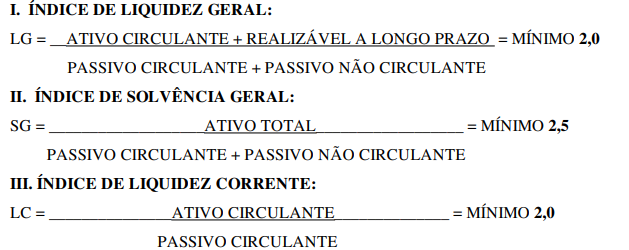  ÍNDICES ECONÔMICOS:  ÍNDICES ECONÔMICOS:  ÍNDICES ECONÔMICOS: OBSERVAÇÕES: Consórcio: Não. VISITA PRÉVIA: As visitas deverão ser realizadas em conjunto com representantes do TJMG, no local destinado à obra, no seguinte endereço: Comarca: Monte Carmelo Endereço: Avenida Brasil Oeste, S/N – Bairro Jardim Zeny, Monte Carmelo/ MG - Telefones: (34) 3842-1450 / 3842-2457 Horário: 12:00 às 17:00 horas  Clique aqui para obter informações do edital. OBSERVAÇÕES: Consórcio: Não. VISITA PRÉVIA: As visitas deverão ser realizadas em conjunto com representantes do TJMG, no local destinado à obra, no seguinte endereço: Comarca: Monte Carmelo Endereço: Avenida Brasil Oeste, S/N – Bairro Jardim Zeny, Monte Carmelo/ MG - Telefones: (34) 3842-1450 / 3842-2457 Horário: 12:00 às 17:00 horas  Clique aqui para obter informações do edital. OBSERVAÇÕES: Consórcio: Não. VISITA PRÉVIA: As visitas deverão ser realizadas em conjunto com representantes do TJMG, no local destinado à obra, no seguinte endereço: Comarca: Monte Carmelo Endereço: Avenida Brasil Oeste, S/N – Bairro Jardim Zeny, Monte Carmelo/ MG - Telefones: (34) 3842-1450 / 3842-2457 Horário: 12:00 às 17:00 horas  Clique aqui para obter informações do edital. OBSERVAÇÕES: Consórcio: Não. VISITA PRÉVIA: As visitas deverão ser realizadas em conjunto com representantes do TJMG, no local destinado à obra, no seguinte endereço: Comarca: Monte Carmelo Endereço: Avenida Brasil Oeste, S/N – Bairro Jardim Zeny, Monte Carmelo/ MG - Telefones: (34) 3842-1450 / 3842-2457 Horário: 12:00 às 17:00 horas  Clique aqui para obter informações do edital. 